East end window schedule	            Crittall windows 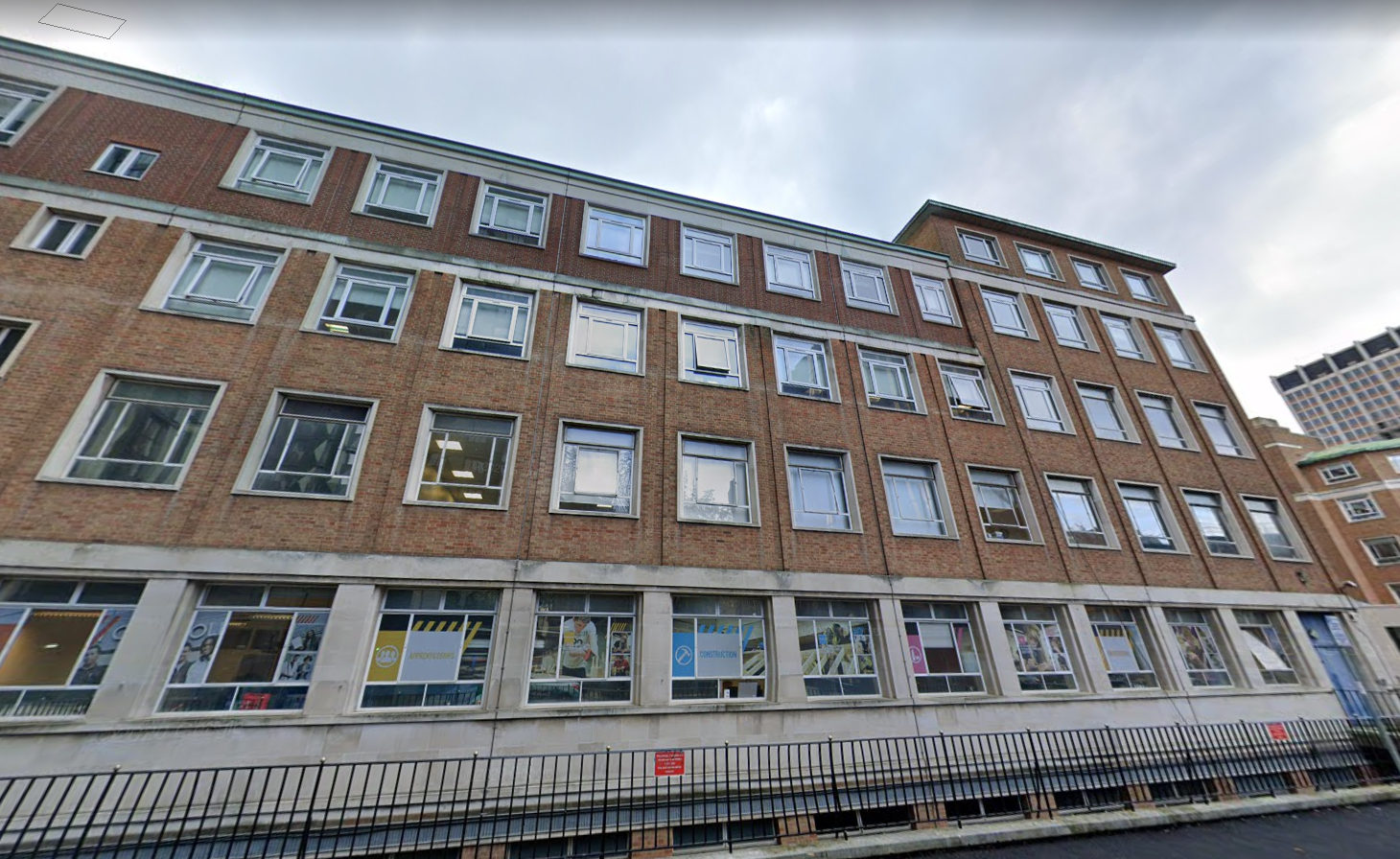 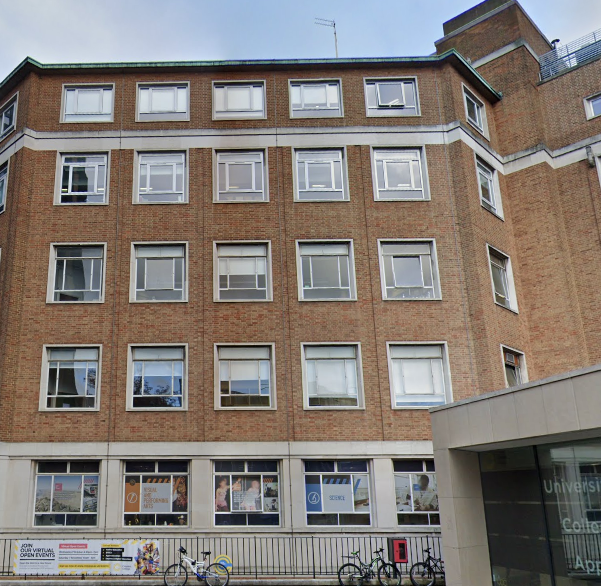 